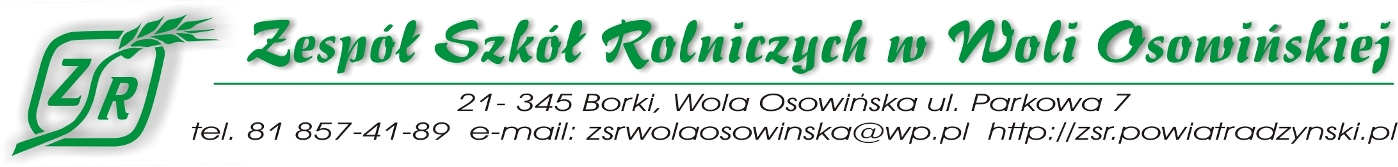 TERMINY USTNYCH  EGZAMINÓW MATURALNYCH MAJ 2019Lp.PrzedmiotDataGodzina rozpoczęcia egzaminu1.Język angielski09 maja 201915.002.                 Język polski21 maja 201915.003.                 Język rosyjski22 maja 201916:00